ประกาศองค์การบริหารส่วนตำบลบ้านใหม่เรื่อง  นโยบายการบริหารทรัพยากรบุคคล………………………………………………….เพื่อให้การบริหารทรัพยากรบุคคลขององค์การบริหารส่วนตำบลบ้านใหม่ เป็นไปอย่างมีประสิทธิภาพและประสิทธิผลทั้งองค์กร รวมทั้งให้สอดคล้องกับการประเมินคุณธรรมและความโปร่งใสในการดำเนินงานของหน่วยงานภาครัฐ (Integrity and Transparency Assessment:ITA)องค์การบริหารส่วนตำบลบ้านใหม่ จึงกำหนดนโยบายการบริหารทรัพยากรบุคคล เพื่อใช้เป็นแนวทางในการบริหารทรัพยากรบุคคล ดังนี้1. จัดทำแผนอัตรากำลัง 3 ปี เพื่อเป็นเครื่องมือสำคัญในการตรวจสอบการใช้ตำแหน่งขององค์การบริหารส่วนตำบลให้เป็นไปอย่างคุ้มค่า มีประสิทธิภาพ ตลอดจนเพื่อควบคุมภาระค่าใช้จ่ายด้านการบริหารงานบุคคลไม่ให้เกินกว่าร้อยละ 40 ของงบประมาณรายจ่ายประจำปีตามมาตรา 35 แห่งพระราชบัญญัติระเบียบบริหารงานบุคคลส่วนท้องถิ่น พ.ศ. 25422. ควบคุมการประเมินผลการปฏิบัติราชการของพนักงานส่วนตำบล พนักงานครูพนักงานส่วนตำบลลูกจ้างประจำ และประเมินผลการปฏิบัติงานของพนักงานจ้างให้เป็นไปตามหลักเกณฑ์และวิธีการที่คณะกรรมการพนักงานส่วนตำบลจังหวัดนครศรีธรรมราชกำหนด พร้อมทั้งให้การเลื่อนขั้นเงินเดือนพนักงานส่วนตำบล พนักงานครูส่วนตำบล ลูกจ้างประจำ และการเลื่อนค่าตอบแทนพนักงานจ้างเป็นไปตามช่วงเวลาที่กำหนด3. จัดทำแผนพัฒนาบุคลากร เพื่อให้บุคลากรในองค์การบริหารส่วนตำบลได้มีการพัฒนาความรู้ ความสามารถ สร้างวิสัยทัศน์ ปรับเปลี่ยนทัศนคติให้เป็นบุคลากรที่มีประสิทธิภาพและมีการเรียนรู้ร่วมกัน สามารถนำข้อมูลข่าวสารมาประมวลผลความรู้ในด้านต่าง ๆ นำมาซึ่งการประยุกต์ใช้ในการปฏิบัติราชการได้อย่างถูกต้อง รวดเร็ว มีประสิทธิภาพ เหมาะสมกับสถานการณ์ได้อย่างเหมาะสม4. การสรรหาตำแหน่งสายงานบริหารที่ว่าง ให้ดำเนินการตามหลักเกณฑ์ที่คณะกรรมการส่วนตำบลจังหวัดนครศรีธรรมราชกำหนด5. การคัดเลือกบุคคลที่จะเข้ารับการประเมินผลงานเพื่อแต่งตั้งให้ดำรงตำแหน่งสูงขึ้นในตำแหน่งต่าง ๆ จะยึดถือความรู้ ความสามารถและเป็นไปตามหลักเกณฑ์ที่คณะกรรมการพนักงานส่วนตำบลจังหวัดนครศรีธรรมราชกำหนด6. การให้โอนและการรับโอนพนักงานส่วนตำบลหรือพนักงานส่วนท้องถิ่นอื่นหรือข้าราชการประเภทอื่นต้องเสนอเรื่องให้คณะกรรมการพนักงานส่วนตำบลจังหวัดนครศรีรรมราช โดยให้ส่วนราชการต้นสังกัดเดิมหรือองค์กรปกครองส่วนท้องถิ่นหรือส่วนราชการที่ประสงค์จะรับโอนทั้งสองแห่งประสานวันรับโอนหรือให้โอนและกำหนดวันที่รับโอนและให้โอน โดยคำสั่งให้มีผลในวันเดียวกัน เพื่อเสนอคณะกรรมการพนักงานส่วนตำบลจังหวัดนครศรีธรรมราชให้ความเห็นชอบ และออกคำสั่งรับโอนและให้โอนภายใน 15 วัน นับแต่คณะกรรมการพนักงานส่วนตำบลจังหวัดนครศรีธรรมราชให้ความเห็นชอบ/7. การกำหนด…-2-7. การกำหนดโครงสร้างส่วนราชการ การแบ่งส่วนราชการภายในและการกำหนดหน้าที่ความรับผิดชอบภายในส่วนราชการขององค์การบริหารส่วนตำบล ให้เป็นไปตามหลักเกณฑ์และเงื่อนไขการบริหารงานบุคคลขององค์การบริหารส่วนตำบล8. วิธีการบริหารและการปฏิบัติงานของพนักงานส่วนตำบล	- นายกองค์การบริหารส่วนตำบลอาจมอบอำนาจให้ปลัดองค์การบริหารส่วนตำบล หรือรองปลัดองค์การบริหารส่วนตำบล ทำการแทนโดยให้เป็นไปตามกฎหมายว่าด้วยองค์การบริหารส่วนตำบล	- เรื่องที่มีกฎหมาย ระเบียบ ข้อบังคับนั้น ระบุให้เป็นอำนาจปลัดองค์การบริหารส่วนตำบลจะมอบอำนาจหน้าที่ปลัดองค์การบริหารส่วนตำบล หากกฎหมาย ระเบียบ ข้อบังคับนั้น มิได้กำหนดเป็นเรื่องการมอบอำนาจไว้เป็นอย่างอื่นปลัดองค์การบริหารส่วนตำบลอาจมอบอำนาจโดยทำเป็นหนังสือให้รองปลัดองค์การบริหารส่วนตำบลปฏิบัติราชการแทนในนามของปลัดองค์การบริหารส่วนตำบล	- กรณีที่ไม่มีปลัดองค์การบริหารส่วนตำบล หรือมีแต่ไม่สามารถปฏิบัติราชการได้ ให้รองปลัดองค์การบริหารส่วนตำบลเป็นผู้รักษาราชการแทน	- กรณีที่ตำแหน่งพนักงานส่วนตำบลตำแหน่งอื่นว่างลง หรือผู้ดำรงตำแหน่งไม่สามารถปฏิบัติราชการได้ ให้นายกองค์การบริหารส่วนตำบลมีอำนาจสั่งให้พนักงานส่วนตำบลที่เห็นสมควรรักษาการในตำแหน่งนั้น9. การรับสมัครคัดเลือกเพื่อบรรจุและแต่งตั้งบุคคลเข้ารับราชการและรับสมัครบุคคลเพื่อเลือกสรรเป็นพนักงานจ้าง มีการประกาศทางเว็บไซต์และป้ายประชาสัมพันธ์ขององค์การบริหารส่วนตำบล10. มีการพัฒนาบุคลากรทุกสายงาน โดยให้ได้รับการฝึกอบรมความรู้ในหลักสูตรตามสายงานเพื่อมุ่งเน้นในการพัฒนาตามมาตรฐานและแนวทางการกำหนดความรู้ความสามารถ ทักษะ และสมรรถนะที่จำเป็นสำหรับตำแหน่งแต่ละประเภท11. จัดทำประมวลจริยธรรมเพื่อเป็นมาตรฐานทางจริยธรรมของผู้ดำรงตำแหน่งทางการเมืองข้าราชการ และเจ้าหน้าที่ของรัฐแต่ละประเภท และเพื่อให้การบังคับใช้มาตรการทางจริยธรรมของผู้ดำรงตำแหน่งทางการเมือง ข้าราชการและเจ้าหน้าที่ของรัฐแต่ละประเภทเป็นไปอย่างมีประสิทธิภาพ12. ให้ผู้บังคับบัญชามอบงานแก่ผู้ใต้บังคับบัญชาอย่างเป็นธรรม ไม่เลือกปฏิบัติรวมทั้ง ควบคุม กำกับ ดูแลผู้ใต้บังคับบัญชาให้ปฏิบัติตามระเบียบวินัย13. เสริมสร้างสภาพแวดล้อมในการทำงานให้สะอาดเป็นระเบียบเรียบร้อยถูกสุขลักษณะทำให้บุคลากรมีความสุข พึงพอใจและมีแรงจูงใจในการทำงานประกาศ  ณ  วันที่  ๒๐  ตุลาคม  พ.ศ.  2563	( นายชาตรี  คงไสยะ )	นายกองค์การบริหารส่วนตำบลบ้านใหม่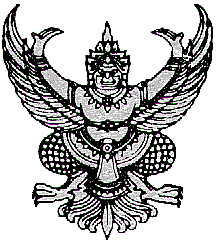 